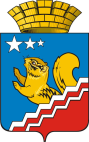 Свердловская областьГЛАВА ВОЛЧАНСКОГО ГОРОДСКОГО ОКРУГАпостановление18.07.2016 г.	      	                                                              	                     № 466г. ВолчанскО внесении дополнений и изменений в административный регламент по предоставлению муниципальной услуги «Предоставление земельных участков, государственная собственность на которые не разграничена и земельных участков находящихся в муниципальной собственности гражданам для индивидуального жилищного строительства, ведения личного подсобного хозяйства в границах населенного пункта, садоводства, дачного хозяйства, гражданам и крестьянским (фермерским) хозяйствам для осуществления крестьянским (фермерским) хозяйством его деятельности в собственность, аренду», утвержденный постановлением главы Волчанского городского округа от 07.12.2015 года № 868           В соответствии с Федеральным законом от 6 октября 2003 года                   № 131-ФЗ «Об общих принципах организации местного самоуправления в Российской Федерации»,  Федеральным законом от 27 июля 2010 года № 210-ФЗ «Об организации предоставления государственных и муниципальных услуг», постановлением главы Волчанского городского округа от 30.12.2011 года № 860 «Об утверждении порядка разработки и утверждения административных регламентов предоставления муниципальных услуг органами местного самоуправления Волчанского городского округа», руководствуясь Уставом Волчанского городского округа, ПОСТАНОВЛЯЮ:Внести в административный регламент предоставления муниципальной услуги «Предоставление земельных участков, государственная собственность на которые не разграничена и земельных участков находящихся в муниципальной собственности гражданам для индивидуального жилищного строительства, ведения личного подсобного хозяйства в границах населенного пункта, садоводства, дачного хозяйства, гражданам и крестьянским (фермерским) хозяйствам для осуществления крестьянским (фермерским) хозяйством его деятельности в собственность, аренду», утвержденный постановлением главы Волчанского городского округа от 07.12.2015 года  № 868 следующие изменения и дополнения:Пункт 24 административного регламента дополнить предложением: «Прием инвалидов специалистами осуществляется вне очереди.»Пункт 26 административного регламента читать в следующей редакции:«26. Помещения для работы с заявителями (далее – помещения) размещаются в здании администрации Волчанского городского округа.           Помещения оборудуются в соответствии с санитарными и противопожарными нормами и правилами. Помещения оборудуются вывесками с указанием фамилии, имени, отчества и должности специалиста Комитета, осуществляющего прием документов, а также режима работы и приема заявителей. На территории, прилегающей к зданию администрации Волчанского городского округа, имеются места для парковки автотранспортных средств. Доступ к парковочным местам является бесплатным. Предусматриваются места для специальных автотранспортных средств инвалидов.Места ожидания оборудуются в соответствии с санитарными 
и противопожарными нормами и правилами. В местах для информирования заявителей, получения информации 
и заполнения необходимых документов размещаются информационные стенды, столы и стулья, установленные в свободном доступе для инвалидов.Вход и передвижение по помещениям, в которых проводится прием граждан, не должны создавать затруднений для инвалидов, лиц с ограниченными возможностями.»В пункте 27 показатели доступности и качества муниципальной услуги дополнить показателем следующего содержания:« - возможность получения услуги, лицами с ограниченными возможностями и инвалидами.».административный регламент предоставления муниципальной услуги на территории Волчанского городского округа (прилагается).Комитету по управлению имуществом Волчанского городского округа (Фишер Т.Л.) внести сведения о муниципальной услуге в реестр государственных услуг Свердловской области.Обнародовать настоящее постановление на официальном сайте Волчанского городского округа в сети Интернет.Контроль  за  исполнением настоящего  постановления  возложить    на председателя Комитета по управлению имуществом Волчанского городского округа Фишер Т.Л.Глава городского округа                                                                      А.В. ВервейнАДМИНИСТРАТИВНЫЙ РЕГЛАМЕНТ ПРЕДОСТАВЛЕНИЯ МУНИЦИПАЛЬНОЙ УСЛУГИ ПО ПРЕДОСТАВЛЕНИЮ В СОБСТВЕННОСТЬ, АРЕНДУ ЗЕМЕЛЬНЫХ УЧАСТКОВ ГОСУДАРСТВЕННАЯ СОБСТВЕННОСТЬ НА КОТОРЫЕ НЕ РАЗГРАНИЧЕНА И ЗЕМЕЛЬНЫХ УЧАСТКОВ НАХОДЯЩИХСЯ В МУНИЦИПАЛЬНОЙ СОБСТВЕННОСТИ ГРАЖДАНАМ ДЛЯ ИНДИВИДУАЛЬНОГО ЖИЛИЩНОГО СТРОИТЕЛЬСТВА, ВЕДЕНИЯ ЛИЧНОГО ПОДСОБНОГО ХОЗЯЙСТВА В ГРАНИЦАХ НАСЕЛЕННОГО ПУНКТА, САДОВОДСТВА, ДАЧНОГО ХОЗЯЙСТВА, ГРАЖДАНАМ И КРЕСТЬЯНСКИМ (ФЕРМЕРСКИМ) ХОЗЯЙСТВАМ ДЛЯ ОСУЩЕСТВЛЕНИЯ КРЕСТЬЯНСКИМ (ФЕРМЕРСКИМ) ХОЗЯЙСТВОМ ЕГО ДЕЯТЕЛЬНОСТИ  НА ТЕРРИТОРИИ ВОЛЧАНСКОГО ГОРОДСКОГО ОКРУГАРаздел 1. Общие положения1.1. Предмет регулирования1. Предметом регулирования административного регламента предоставления Комитетом по управлению имуществом Волчанского городского округа (далее – Комитет) муниципальной услуги по предоставлению в собственность, аренду земельных участков, государственная собственность на которые не разграничена и земельных участков находящихся в муниципальной собственности гражданам для индивидуального жилищного строительства, ведения личного подсобного хозяйства в границах населенного пункта, садоводства, дачного хозяйства, гражданам и крестьянским (фермерским) хозяйствам для осуществления крестьянским (фермерским) хозяйством его деятельности на территории Волчанского городского округа (далее – Регламент, административный регламент) являются административные процедуры, обеспечивающие предоставление муниципальной услуги по предоставлению земельного участка для индивидуального жилищного строительства (далее – муниципальная услуга), эффективность работы органов местного самоуправления их должностных лиц в рамках межведомственного взаимодействия, реализацию прав граждан.1.2. Круг заявителей2. Заявителями могут быть:а) в целях предоставления земельного участка для индивидуального жилищного строительства, ведения личного подсобного хозяйства любые физические лица, в том числе иностранные граждане, лица без гражданства, заинтересованные в предоставлении муниципальной услуги;б) в целях предоставления земельного участка для садоводства, дачного хозяйства – граждане, являющиеся членами садоводческих и дачных некоммерческих организаций (садоводческих и дачных потребительских кооперативов), а также объединения таких граждан, заинтересованные 
в предоставлении муниципальной услуги;в) в целях предоставления земельного участка для осуществления крестьянским (фермерским) хозяйством его деятельности заявителями могут быть граждане и крестьянские (фермерские) хозяйства, созданные в установленном законодательством порядке, заинтересованные в предоставлении муниципальной услуги (далее – заявители).3. От имени заявителей заявление и иные документы (информацию, сведения, данные), предусмотренные Регламентом, могут подавать (представлять) лица, уполномоченные в соответствии с законодательством Российской Федерации выступать от имени заявителей (далее – представители). 1.3. Требования к порядку информирования о предоставлении муниципальной услуги4. Место нахождения Комитета: Свердловская область, г. Волчанск, ул. Уральского Комсомола, д. 1.Адрес официального сайта в сети Интернет, содержащий информацию о предоставлении муниципальной услуги: www.admvolchansk.ruАдрес электронной почты Комитета: komim01@yandex.ruГрафик работы Комитета:понедельник – четверг: с 8.00 до 12.12, с 13.00 до 17.00;пятница: с 8.00 до 12.12, с 13.00 до 16.00.Электронные обращения направляются путем заполнения формы заявления размещенного на официальном сайте на адрес электронной почты.Информация о графике (режиме) работы Комитета:– сообщается по телефонам для справок, указанным в пункте 7 настоящего Регламента;– публикуется на официальном сайте.5. Информацию о местонахождении МФЦ и его филиалов можно найти
на официальном сайте в сети Интернет: www.mfc66.ru.6. Информацию о графике работы МФЦ можно получить на официальном сайте этой организации, а также по телефонам для справок, указанным в пункте 7 настоящего Регламента.7. Справочные телефоны органов местного самоуправления участвующих в оказании муниципальной услуги:телефон организационного отдела администрации Волчанского городского округа: (34383) 5-21-00, факс: (34383) 5-20-19;специалисты Комитета: 
(34383) 5-92-29;председатель Комитета: (34383) 5-92-29;справочные телефоны МФЦ: 8-800-200-84-40.8. Информация по вопросам предоставления муниципальной услуги, 
в том числе о ходе предоставления муниципальной услуги, может быть получена заявителями:1) по телефонам, указанным в пункте 7 настоящего Регламента, 
в соответствии с графиком работы; 2) в порядке личного обращения в соответствии с графиком работы;3) в порядке письменного обращения в соответствии с законодательством Российской Федерации;4) с информационных стендов, расположенных в здании;5) в государственном бюджетном учреждении Свердловской области «Многофункциональный центр предоставления государственных
и муниципальных услуг» и его филиалах (далее - МФЦ).Информация по вопросам предоставления муниципальной услуги размещается:1) на информационных стендах;2) на официальном сайте в сети Интернет, указанном в пункте 4 настоящего Регламента;3) в информационно-телекоммуникационных сетях общего пользования, 
в том числе с использованием федеральной государственной информационной системы «Единый портал государственных и муниципальных услуг (функций)» 
и региональной государственной информационной системы «Портал государственных и муниципальных услуг (функций) Свердловской области».Информация о ходе предоставления муниципальной услуги размещается на официальном сайте в сети Интернет, указанном в пункте 4 настоящего Регламента.К размещаемой информации по вопросам предоставления муниципальной услуги относится:1) справочная информация, указанная в пунктах 4-7 настоящего Регламента;2) извлечения из нормативных правовых актов Российской Федерации
и нормативных правовых актов Свердловской области, регулирующих отношения, возникающие в связи с предоставлением муниципальной услуги;3) текст административного регламента;4) блок-схема, наглядно отображающая последовательность прохождения всех административных процедур при предоставлении муниципальной услуги;5) перечень документов, необходимых для предоставления муниципальной услуги;6) формы документов, необходимых для предоставления муниципальной услуги;7) информация о номере кабинета, где осуществляется прием заявителей; фамилия, имя, отчество и должность специалистов, осуществляющих предоставление услуги.Раздел 2. Стандарт предоставления муниципальной услуги2.1. Наименование муниципальной услуги9. Наименование муниципальной услуги: предоставление в собственность, аренду земельных участков, государственная собственность на которые не разграничена и земельных участков находящихся в муниципальной собственности гражданам для индивидуального жилищного строительства, ведения личного подсобного хозяйства в границах населенного пункта, садоводства, дачного хозяйства, гражданам и крестьянским (фермерским) хозяйствам для осуществления крестьянским (фермерским) хозяйством его деятельности на территории Волчанского городского округа.2.2. Наименование органа местного самоуправления, предоставляющего муниципальную услугу, организации, обращение в которую необходимо для предоставления муниципальной услуги10. Муниципальная услуга предоставляется Комитетом, а именно специалистами Комитета.11. Муниципальная услуга предоставляется в соответствии с документами, предоставляемыми администрацией Волчанского городского округа в лице организационного отдела, отдела жилищно-коммунального хозяйства, строительства и архитектуры, Федеральной службой государственной регистрации, кадастра и картографии (далее – Росреестр), и иными органами государственной власти и местного самоуправления.12. В соответствии с пунктом 3 части 1 статьи 7 Федерального закона 
от 27 июля 2010 года № 210-ФЗ «Об организации предоставления государственных и муниципальных услуг» запрещается требовать от заявителя осуществления действий, в том числе согласований, необходимых для получения муниципальной услуги и связанных с обращением в иные государственные органы и организации, за исключением получения услуг, включенных в перечень услуг, которые являются необходимыми и обязательными для предоставления              муниципальных услуг, утвержденный нормативным правовым актом представительного органа местного самоуправления.2.3. Описание результата предоставления муниципальной услуги13. Результатами предоставления муниципальной услуги является:- заключение договора купли-продажи (аренды) земельного участка 
для указанных целей;- отказ в заключении договора купли-продажи (аренды) земельного участка для указанных целей по основаниям, указанным в пункте 21 настоящего Регламента.Заявителю может быть отказано в предоставлении муниципальной услуги по основаниям, указанным в пункте 21 настоящего Регламента.2.4. Срок предоставления муниципальной услуги14. Комитет предоставляет муниципальную услугу, в том числе 
с учетом необходимости обращения в организации, участвующие 
в предоставлении муниципальной услуги, в срок не более 30 (тридцати) календарных дней.Срок выдачи (направления) документов, являющихся результатом предоставления муниципальной услуги, составляет 3 (три) календарных дня.2.5. Перечень нормативных правовых актов, регулирующих отношения, возникающие в связи с предоставлением муниципальной услуги15. Перечень нормативных правовых актов Российской Федерации 
и нормативных правовых актов Свердловской области, органов местного самоуправления, регулирующих отношения, возникающие в связи с предоставлением муниципальной услуги:1) Конституция Российской Федерации, принятая всенародным голосованием 12 декабря 1993 года («Российская газета», 1993, 25 декабря, 
№ 237); 2) Федеральный закон от 27 июля 2010 года № 210-ФЗ «Об организации предоставления государственных и муниципальных услуг» («Российская газета», № 168, 30.07.2010) (далее – Федеральный закон № 210-ФЗ);3) Гражданский кодекс Российской Федерации («Российская газета», 
№ 238-239, 08.12.1994);4) Земельный кодекс Российской Федерации («Российская газета», 
№ 211-212, 30.10.2001);5) Градостроительный кодекс Российской Федерации («Российская газета», № 290, 30.12.2004);6) Федеральный закон от 21 июля 1997 года № 122-ФЗ «О государственной регистрации прав на недвижимое имущество и сделок с ним» («Российская газета», № 145, 30.07.1997);7) Федеральный закон от 25 октября 2001 года № 137-ФЗ «О введении 
в действие Земельного кодекса Российской Федерации» («Российская газета», 
№ 211-212, 30.10.2001);8) Федеральный закон от 21 декабря 2001 года № 178-ФЗ «О приватизации государственного и муниципального имущества» («Российская газета», № 16, 26.01.2002);9) Федеральный закон от 29 декабря 2004 года № 191-ФЗ «О введении 
в действие Градостроительного кодекса Российской Федерации» («Российская газета», № 290, 30.12.2004);10) Федеральный закон от 02 мая 2006 года № 59-ФЗ «О порядке рассмотрения обращений граждан Российской Федерации» («Российская газета», № 95, 05.05.2006);11) Федеральный закон от 24 июля 2007 года № 221-ФЗ 
«О государственном кадастре недвижимости» («Российская газета», № 165, 01.08.2007);12) Федеральный закон от 15 апреля 1998 года № 66-ФЗ «О садоводческих, огороднических и дачных некоммерческих объединениях граждан» («Российская газета», № 79, 23.04.1998);13) Федеральный закон от 6 апреля 2011 года № 63-ФЗ «Об электронной подписи» («Российская газета», № 75, 08.04.2011);14) Закон Свердловской области от 07.07.2004 № 18-ОЗ «Об особенностях регулирования земельных отношений на территории Свердловской области» («Областная газета», 2004, 07 июля, № 181-182);19) Устав Волчанского городского округа20) иные нормативные правовые акты Российской Федерации 
и нормативные правовые акты Свердловской области.2.6. Исчерпывающий перечень документов, необходимых в соответствии 
с нормативными правовыми актами для предоставления муниципальной услуги, подлежащих представлению заявителем16. Исчерпывающий перечень документов, необходимых в соответствии 
с нормативными правовыми актами для предоставления муниципальной услуги, подлежащих представлению заявителем для индивидуального жилищного строительства, садоводства, дачного хозяйства:1) универсальная электронная карта;2) в случае если от имени заявителя заявление подается его представителем, 
то к запросу прилагается копия документа, подтверждающего полномочия представителя;  3) заявление с указанием: - фамилия, имя, отчество, место жительства заявителя и реквизиты документа, удостоверяющего личность заявителя (для гражданина);- наименование и место нахождения заявителя (для юридического лица), 
а также государственный регистрационный номер записи о государственной регистрации юридического лица в едином государственном реестре юридических лиц, идентификационный номер налогоплательщика, за исключением случаев, если заявителем является иностранное юридическое лицо;- кадастровый номер испрашиваемого земельного участка;- основание предоставления земельного участка без проведения торгов 
из числа предусмотренных пунктом 2 статьи 39.6 Земельного кодекса;- вид права, на котором заявитель желает приобрести земельный участок, если предоставление земельного участка указанному заявителю допускается на нескольких видах прав;- цель использования земельного участка;- реквизиты решения о предварительном согласовании предоставления земельного участка в случае, если испрашиваемый земельный участок образовывался или его границы уточнялись на основании данного решения;- почтовый адрес и (или) адрес электронной почты для связи с заявителем.16.1. Исчерпывающий перечень документов, необходимых в соответствии 
с нормативными правовыми актами для предоставления муниципальной услуги, подлежащих представлению заявителем для осуществления крестьянским (фермерским) хозяйством его деятельности:1) универсальная электронная карта;2) соглашение, заключенное между членами фермерского хозяйства (за исключением случая создания фермерского хозяйства одним гражданином);3) документ, подтверждающий государственную регистрацию фермерского хозяйства в порядке, установленном законодательством Российской Федерации;4) копия (при предъявлении подлинника) документа, удостоверяющего полномочия лица на представление интересов заявителя.5) заявление с указанием цели использования земельного участка (создание, осуществление деятельности фермерского хозяйства, его расширение), испрашиваемого права на земельный участок (в собственность или аренду), условий предоставления земельного участка в собственность (за плату или бесплатно) или срока аренды земельного участка, обоснования размеров предоставляемого земельного участка (число членов фермерского хозяйства, виды деятельности фермерского хозяйства), предполагаемого местоположения земельного участка.Заявление заполняется при помощи средств электронно-вычислительной техники или от руки разборчиво (печатными буквами) чернилами черного
или синего цвета.Форму заявления можно получить непосредственно в Комитете, 
а также на официальном сайте в сети «Интернет» (приложения 
1-4 к Регламенту).Заявитель имеет право представить заявление с приложением копий документов в Комитет лично либо через своих представителей.2.7. Исчерпывающий перечень документов, необходимых                                    для предоставления муниципальной услуги, которые находятся                           в распоряжении иных органов, участвующих в предоставлении муниципальной услуги17. Исчерпывающий перечень документов, необходимых в соответствии 
с нормативными правовыми актами для предоставления муниципальной услуги, которые находятся в распоряжении государственных органов, органов местного самоуправления и иных органов, участвующих в предоставлении муниципальных услуг, и которые заявитель вправе представить:1) информационная справка предоставляется отделом жилищно-коммунального хозяйства, строительства и архитектуры администрации Волчанского городского округа (при необходимости);2) схема расположения земельного участка или земельных участков на кадастровом плане территории (далее – схема) в случаях, предусмотренных статьей 11.10 Земельного кодекса Российской Федерации (при необходимости);3) кадастровый паспорт земельного участка, предоставляется Росреестром;4) документы о государственной регистрации крестьянского (фермерского) хозяйства (для заявителей – фермерских хозяйств);5) выписка из Единого государственного реестра прав на недвижимое имущество и сделок с ним о правах на приобретаемый земельный участок 
или уведомление об отсутствии в Едином государственном реестре прав 
на недвижимое имущество и сделок с ним запрашиваемых сведений 
о зарегистрированных правах на указанный земельный участок (для заявителей – фермерских хозяйств);6) выписка из Единого государственного реестра юридических лиц, содержащая сведения о данном садоводческом, огородническом, дачном некоммерческом объединении (для заявителей - садоводческих, огороднических, дачных некоммерческих товариществ (потребительских кооперативов).2.8. Указание на запрет требовать от заявителя представления документов                                       и информации или осуществления действий18. Специалисты Комитета в процессе предоставления муниципальной услуги не вправе требовать от заявителя:1) представление документов и информации или осуществления действий, представление или осуществление которых не предусмотрено нормативными правовыми актами, регулирующими отношения, возникающие в связи 
с предоставлением государственной услуги;2) представление документов и информации, которые в соответствии 
с нормативными правовыми актами Российской Федерации, нормативными правовыми актами Правительства Свердловской области и муниципальными правовыми актами находятся в распоряжении государственных органов, предоставляющих государственную услугу, иных государственных органов, органов местного самоуправления и (или) подведомственных государственным органам и органам местного самоуправления организаций, участвующих 
в предоставлении государственных или муниципальных услуг, за исключением документов, указанных в части 6 статьи 7 Федерального закона № 210-ФЗ.2.9. Исчерпывающий перечень оснований для отказа в приеме документов, необходимых для предоставления муниципальной услуги19. Оснований для отказа в приеме документов, необходимых 
для предоставления муниципальной услуги, не предусмотрено.2.10. Исчерпывающий перечень оснований для приостановления или отказа в предоставлении муниципальной услуги20. Оснований для приостановления предоставления муниципальной услуги не предусмотрено.21. В предоставлении муниципальной услуги может быть отказано 
в случае:1)  если действие настоящего Регламента не распространяется на указанные в заявлении земельные участки;2) наличия ограничения либо запрета на предоставление земельного участка;3) за предоставлением муниципальной услуги обратилось ненадлежащее лицо;4) если документы, представленные заявителем, по форме и (или) содержанию не соответствуют требованиям действующего законодательства;5) не представляется возможным однозначно определить местоположение испрашиваемого земельного участка;6) земельный участок обременен правами третьих лиц;7) если имеются противоречия между заявленными и уже зарегистрированными правами;8) если в представленных документах выявлена недостоверная, искаженная информация;9) отсутствие земельного участка для испрашиваемых целей;10) параметры земельного участка (размеры, конфигурация) противоречат требованиям, установленным действующим законодательством;11) отсутствие в описании местоположения земельного участка информации о местоположении и площади испрашиваемого земельного участка;12) наличие вступивших в законную силу решений суда, ограничивающих оборот земельного участка;13) размещение индивидуального жилого дома не предусмотрено утвержденной градостроительной документацией (для заявлений 
о предоставлении земельного участка для индивидуального жилищного строительства);14) предоставление заявителем документов, указанных в пункте 16 настоящего Регламента, не в полном объеме;15) текст заявления не поддается прочтению, о чем в течение семи дней со дня регистрации заявления и документов, необходимых для предоставления муниципальной услуги;16) наличие оснований, предусмотренных статьёй 39.16 Земельного кодекса Российской Федерации;17) если в результате межведомственного взаимодействия поступает информация о невозможности формирования границ земельного участка для указанных целей на испрашиваемой территории.2.11. Перечень услуг, которые являются необходимыми и обязательными для предоставления муниципальной услуги, в том числе сведения о документе (документах), выдаваемом (выдаваемых) организациями, участвующими 
в предоставлении муниципальной услуги22. Необходимыми и обязательными услугами для предоставления муниципальной услуги по предоставлению земельного участка 
для индивидуального жилищного строительства, садоводства, дачного хозяйства являются:1) запрос в отдел жилищно-коммунального хозяйства, строительства и архитектуры администрации Волчанского городского округа  для предоставления сведений о  градостроительной деятельности (при необходимости). 2) запрос сведений из Росреестра о наличии (отсутствии) зарегистрированных прав на испрашиваемый земельный участок 
(при необходимости);3) запрос сведений из Росреестра о наличии (отсутствии) поставленных 
на учет земельных участков в отношении испрашиваемой территории 
(при необходимости);22.1. Необходимыми и обязательными услугами для предоставления государственной услуги по предоставлению земельного участка 
для осуществления крестьянским (фермерским) хозяйством его деятельности являются:1) предоставление сведений, содержащихся в Едином государственном реестре прав на недвижимое имущество и сделок с ним Управлением Федеральной службы государственной регистрации, кадастра и картографии по Свердловской области; 2) предоставление кадастрового паспорта земельного участка Федеральным государственным бюджетным учреждением «Федеральная кадастровая палата» 
по Свердловской области; 3) предоставление выписки из реестра индивидуальных предпринимателей, содержащей сведения о регистрации крестьянского (фермерского) хозяйства Управлением Федеральной налоговой службы по Свердловской области.2.12. Порядок, размер и основания взимания государственной пошлины 
или иной платы, взимаемой за предоставление муниципальной услуги23. За предоставление муниципальной услуги государственная пошлина 
не взимается.2.13. Максимальный срок ожидания в очереди при подаче запроса 
о предоставлении муниципальной услуги, услуги, предоставляемой организацией, участвующей в предоставлении муниципальной услуги, 
и при получении результата предоставления таких услуг24. Время ожидания заявителями в очереди при подаче заявления                                  о предоставлении муниципальной услуги и при получении результата предоставления муниципальной услуги не должно превышать 10 минут.2.14. Срок и порядок регистрации запроса заявителя о предоставлении муниципальной услуги и услуги, предоставляемой организацией, участвующей в предоставлении муниципальной услуги, в том числе 
в электронной форме25. Заявление о предоставлении муниципальной услуги регистрируется непосредственно в день подачи такого запроса на имя главы городского округа в установленном порядке.2.15. Требования к помещениям, в которых предоставляются муниципальная услуга, услуга, предоставляемая организацией, участвующей в предоставлении муниципальной услуги, к месту ожидания 
и приема заявителей, размещению и оформлению визуальной, текстовой 
и мультимедийной информации о порядке предоставления таких услуг26. Помещения для работы с заявителями (далее – помещения) размещаются в здании администрации Волчанского городского округа. Помещения оборудуются в соответствии с санитарными и противопожарными нормами и правилами. Помещения оборудуются вывесками с указанием фамилии, имени, отчества и должности специалиста Комитета, осуществляющего прием документов, а также режима работы и приема заявителей. На территории, прилегающей к зданию, имеются места 
для парковки автотранспортных средств. Доступ к парковочным местам является бесплатным.Места ожидания оборудуются в соответствии с санитарными 
и противопожарными нормами и правилами. В местах для информирования заявителей, получения информации 
и заполнения необходимых документов размещаются информационные стенды, столы и стулья. Вход и передвижение по помещениям, в которых проводится прием граждан, не должны создавать затруднений для лиц с ограниченными возможностями.2.16 Показатели доступности и качества муниципальной услуги, 
в том числе количество взаимодействий заявителя с должностными лицами при предоставлении муниципальной услуги и их продолжительность, возможность получения муниципальной услуги в многофункциональном центре предоставления государственных и муниципальных услуг, возможность получения информации о ходе предоставления муниципальной услуги, в том числе с использованием информационно-коммуникационных технологий27. Показателями доступности муниципальной услуги являются:– информированность заявителя о получении муниципальной услуги (содержание, порядок и условия ее получения);– количество взаимодействий заявителя с должностными лицами 
не предусмотрено;– комфортность ожидания муниципальной услуги (оснащенные места ожидания, санитарно-гигиенические условия помещения (освещенность, просторность, отопление), эстетическое оформление);– комфортность получения муниципальной услуги (техническая оснащенность, санитарно-гигиенические условия помещения (освещенность, просторность, отопление), эстетическое оформление, комфортность организации процесса (отношение специалистов департамента к заявителю: вежливость, тактичность);– возможность получения информации о ходе предоставления муниципальной услуги;– бесплатность получения муниципальной услуги;– транспортная и пешеходная доступность;– режим работы Комитета;– предоставление муниципальной услуги в электронном виде;– возможность обжалования действий (бездействия) и решений, осуществляемых и принятых в ходе предоставления государственной услуги 
в досудебном и в судебном порядке.Показателями качества муниципальной услуги являются:– оперативность предоставления муниципальной услуги (соответствие стандарту времени, затраченного на подготовку необходимых документов, ожидание предоставления муниципальной услуги, непосредственное получение муниципальной услуги);– точность обработки данных, правильность оформления документов;– компетентность специалистов, осуществляющих предоставление муниципальной услуги (профессиональная грамотность);– количество обоснованных жалоб.28. Получение заявителем информации о ходе предоставления муниципальной услуги, в том числе с использованием информационно-коммуникационных технологий, возможно в порядке, установленном пунктом 
8 настоящего Регламента. 2.17. Иные требования, в том числе учитывающие особенности предоставления муниципальной услуги в многофункциональных центрах предоставления государственных и муниципальных услуг и особенности предоставления муниципальной услуги в электронной форме29. В МФЦ (в том числе в электронном виде) осуществляется прием заявлений и документов на предоставление муниципальной услуги. Раздел 3. Состав, последовательность и сроки выполнения административных процедур (действий), требования к порядку 
их выполнения3.1. Административные процедуры30. Муниципальная услуга включает в себя следующие административные процедуры:1) прием и регистрация документов;2) проведение экспертизы документов;3) направление межведомственных запросов в органы (организации), участвующие в предоставлении муниципальной услуги;4) опубликование извещения о приеме заявлений по предоставлению земельного участка для указанных целей или принятие решения об отказе 
в предоставлении земельного участка;5) подготовка проекта договора купли-продажи (аренды) земельного участка или принятие решения об отказе в предоставлении земельного участка без проведения аукциона;6) принятие решения о проведении аукциона в отношении испрашиваемого земельного участка в соответствии со статьей 39.11 Земельного кодекса;7) подготовка ответа заявителю;Блок-схема предоставления муниципальной услуги приведена 
в приложении № 5 к настоящему Регламенту.30.1. В целях предоставления земельного участка при наличии у заявителя решения о предварительном согласовании предоставления муниципальная услуга включает в себя следующие административные процедуры:1) прием и регистрация документов;2) проведение экспертизы документов;3) направление межведомственных запросов в органы (организации), участвующие в предоставлении муниципальных услуг;4) подготовка проекта договора купли-продажи (аренды) земельного участка;4.1) подготовка распорядительного акта о предоставлении земельного участка под заявленные цели в собственность бесплатно.Блок-схема предоставления муниципальной услуги приведена 
в приложении № 6 к настоящему Регламенту.3.2. Прием и регистрация документов31. Основанием для начала административной процедуры является получение специалистом организационного отдела заявления и документов, необходимых для предоставления муниципальной услуги.Специалист организационного отдела, ответственный за регистрацию входящей корреспонденции, регистрирует поступившее заявление и документы, необходимые для предоставления муниципальной услуги, в день его получения.Максимальное время, затраченное на административное действие, 
не должно превышать 10 минут в течение одного рабочего дня.Зарегистрированное заявление и документы, необходимые для предоставления муниципальной услуги, направляется на рассмотрение главе Волчанского городского округа.Максимальное время, затраченное на административную процедуру, 
не должно превышать одного рабочего дня.После рассмотрения главой заявления, через организационный отдел направляется председателю Комитета. Председатель Комитета передает на рассмотрение специалистам Комитета.Результатом административного процедуры является поступление зарегистрированного заявления и документов, необходимых для предоставления муниципальной услуги, на рассмотрение специалисту Комитета. В МФЦ осуществляется прием заявлений и документов на предоставление муниципальной услуги, в том числе в электронном виде. 3.3. Проведение экспертизы документов32. Основанием для начала административной процедуры является поступление к председателю Комитета зарегистрированного заявления и документов, необходимых для предоставления муниципальной услуги.Председатель Комитета поручает рассмотрение зарегистрированного заявления и документов, необходимых для предоставления муниципальной услуги, специалисту Комитета.Максимальное время, затраченное на административное действие, 
не должно превышать одного рабочего дня.Специалист Комитета проводит экспертизу заявления и документов, необходимых для предоставления муниципальной услуги. По результатам проведенной экспертизы принимает одно из следующих решений:- решение о подготовке ответа заявителю об отказе в предоставлении муниципальной  услуги, в случае наличия оснований для отказа в предоставлении муниципальной услуги;- решение о формировании и направлении межведомственного запроса о предоставлении документов, необходимых для предоставления муниципальной услуги, в государственные органы и иные органы, участвующие в предоставлении муниципальной услуги, в случае отсутствия оснований для отказа в предоставлении муниципальной услуги, установленных пунктом 21 настоящего Регламента, и непредставления заявителем документов, необходимых для предоставления государственной услуги, указанных в пункте 17 настоящего Регламента, по собственной инициативе;– решение об опубликовании извещения о предоставлении земельного участка, в случае отсутствия оснований для отказа в предоставлении муниципальной услуги, установленных пунктом 21 настоящего Регламента.Решение о подготовке ответа заявителю принимается в случае отсутствия оснований для отказа в предоставлении муниципальной услуги, указанных 
в пункте 21 настоящего Регламента.Максимальное время, затраченное на административную процедуру, 
не должно превышать пяти календарных дней, в случае направления межведомственных запросов в органы (организации), участвующие 
в предоставлении муниципальной услуги – десяти календарных дней.3.4. Направление межведомственных запросов в органы (организации), участвующие в предоставлении муниципальной услуги33. Основанием для начала административной процедуры является принятие специалистом Комитета решения о формировании и направлении межведомственного запроса о предоставлении документов, необходимых для предоставления муниципальной  услуги, в государственные органы и иные органы, участвующие в предоставлении муниципальной услуги.34. Формирование и направление межведомственного запроса осуществляется в случае непредставления заявителем документов, необходимых для предоставления муниципальной услуги, предусмотренных пунктом 
17 настоящего Регламента.Межведомственный запрос формируется и направляется в форме электронного документа, подписанного усиленной квалифицированной электронной подписью, по каналам системы межведомственного электронного взаимодействия (далее – СМЭВ).При отсутствии технической возможности формирования и направления межведомственного запроса в форме электронного документа по каналам СМЭВ межведомственный запрос направляется на бумажном носителе по почте, 
по факсу с одновременным его направлением по почте или курьерской доставкой.35. Межведомственный запрос формируется в соответствии с требованиями статьи 7.2 Федерального закона № 210-ФЗ и подписывается председателем Комитета. После направления межведомственного запроса, представленные 
документы поступают специалисту Комитета.36. Максимальный срок для выполнения административных действий, предусмотренных настоящим подразделом, не должен превышать три рабочих дня с даты поступления зарегистрированного заявления и документов, необходимых для предоставления муниципальной услуги.3.5. Опубликование извещения о предоставлении земельного участка или принятие решения об отказе в предоставлении земельного участка37. Основанием для начала административной процедуры является принятие специалистом отдела решения об опубликовании извещения о предоставлении земельного участка или принятие решения об отказе в предоставлении земельного участка в соответствии с пунктом 38 настоящего регламента.Комитетом обеспечивается опубликование извещения 
о предоставлении земельного участка для указанных целей в порядке, установленном для официального опубликования (обнародования) муниципальных правовых актов уставом поселения, городского округа, по месту нахождения земельного участка и размещается извещение на официальном сайте, 
а также на официальном сайте уполномоченного органа в  информационно-телекоммуникационной сети «Интернет».Максимальное время, затраченное на административное действие, 
не должно превышать двадцати рабочих дней.Срок размещения извещения составляет 30 календарных дней со дня опубликования извещения.38. При наличии оснований, предусмотренных статьёй 39.16 Земельного кодекса Российской Федерации, специалистами Комитета  готовится проект решения об отказе в предоставлении земельного участка по таким основаниям.3.6. Подготовка проекта договора купли-продажи (аренды) земельного участка или принятие решения об отказе в предоставлении земельного участка без проведения аукциона 39. В случае, если по истечении тридцати дней со дня опубликования извещения заявления иных граждан о намерении участвовать в аукционе 
не поступили, а также при наличии принятого решения о предварительном согласовании предоставления испрашиваемого земельного участка, Комитет осуществляет подготовку проекта договора купли-продажи или проекта договора аренды земельного участка в трех экземплярах, их подписание и направление заявителю при условии, что не требуется образование или уточнение границ испрашиваемого земельного участка.Максимальное время, затраченное на административное действие, 
не должно превышать двадцати рабочих дней.40. В случае поступления в течение тридцати дней со дня опубликования извещения заявлений иных граждан о намерении участвовать в аукционе главой городского округа в недельный срок со дня поступления этих заявлений принимает решение об отказе в предоставлении земельного участка без проведения аукциона лицу, обратившемуся с заявлением о предоставлении земельного участка.Максимальное время, затраченное на административное действие, 
не должно превышать двадцати рабочих дней.3.7. Принятие решения о проведении аукциона в отношении испрашиваемого земельного участка41. Главой городского округа принимаются решения о проведении аукциона 
по продаже земельного участка или аукциона на право заключения договора аренды земельного участка для целей, указанных в заявлении о предоставлении земельного участка, в случае, предусмотренном пунктом 40 настоящего Регламента. 3.8 Подготовка ответа заявителю42. Ответ заявителю подготавливается на основании решения, принятого 
в соответствии с пунктами 38, 40 настоящего Регламента, а также на основании сведений, полученных в результате рассмотрения ранее поступивших заявлений в отношении испрашиваемой местности и информации, содержащейся 
в администрации Волчанского городского округа.43. В случае, если в результате межведомственного взаимодействия поступает информация о невозможности формирования границ земельного участка для указанных целей на испрашиваемой территории, заявителю подготавливается дополнительный ответ о прекращении работы по заявлению.Максимальное время, затраченное на административное действие, 
не должно превышать двадцати рабочих дней.3.9 Подготовка проекта договора аренды земельного участка44. Основанием для начала административной процедуры является поступление соответствующего заявления в Комитет о предоставлении земельного участка на основании решения о предварительном согласовании предоставления, оформленного на основании и в соответствии со статьей 39.15 Земельного кодекса.Максимальное время, затраченное на административное действие, 
не должно превышать двадцати рабочих дней.3.10 Подготовка распорядительного акта о предоставлении земельного участка под заявленные цели в собственность бесплатно 45. Основанием для начала административной процедуры является поступление соответствующего заявления в Комитет о предоставлении земельного участка на основании решения о предварительном согласовании предоставления, оформленного на основании и в соответствии со статьей 39.15 Земельного кодекса.Максимальное время, затраченное на административное действие, 
не должно превышать двадцати рабочих дней.Раздел 4. Контроль предоставления муниципальной услуги46. Текущий контроль предоставления специалистами Комитета муниципальной услуги осуществляется председателем Комитета.Текущий контроль соблюдения специалистами Комитета положений настоящего Регламента, иных нормативных правовых актов Российской Федерации и нормативных правовых актов Свердловской области осуществляется путем проведения согласования документов. Текущий контроль осуществляется систематически на протяжении всей  последовательности действий, входящих в состав административных процедур 
по предоставлению муниципальной услуги. Проверка полноты и качества предоставления услуги специалистами Комитета осуществляется председателем Комитета. Проверка полноты и качества предоставления муниципальной услуги осуществляется в двух формах: плановой и внеплановой. 47. Периодичность проведения проверок может носить плановый характер (осуществляться на основании полугодовых или годовых планов работы) или внеплановый характер (по конкретному обращению заявителя).Внеплановая проверка может быть проведена по конкретному обращению заявителя. Внеплановая проверка проводится на основании распоряжения главы Волчанского городского округа. Распоряжением определяется состав лиц, производящих проверку и направления, по которым она будет проводиться. Результаты проверки оформляются актом.По результатам проверок полноты и качества предоставления муниципальной услуги принимаются меры, направленные на устранение выявленных нарушений и их причин, соблюдение законности и правопорядка 
при реализации административных процедур.Специалисты Комитета несут персональную ответственность
за соблюдение сроков и порядка выполнения административных процедур, установленных настоящим Регламентом.Граждане, их объединения и организации осуществляют контроль
за предоставлением муниципальной услуги путем получения информации о предоставлении муниципальной услуги, в том числе о ходе предоставления муниципальной услуги в порядке, предусмотренном пунктом 8 настоящего Регламента.Раздел 5. Досудебный (внесудебный) порядок обжалования действий (бездействия) и решений, осуществляемых (принятых) в ходе предоставления муниципальной услуги48. Заинтересованное лицо вправе обжаловать действия (бездействие) и решения, принятые (осуществляемые) в ходе предоставления муниципальной услуги 1) должностным лицом Комитета, ответственного за предоставление муниципальной услуги, - главе городского округа;2) специалистами Комитета, ответственными за  предоставление муниципальной услуги, - председателю Комитета.49. Предметом жалобы могут являться действия (бездействие) и решения, осуществленные (принятые) Комитетом и его должностными лицами, специалистами при предоставлении муниципальной услуги.Заинтересованное лицо может обратиться с жалобой, в том числе
в следующих случаях:1) нарушение срока регистрации заявления;2) нарушение срока предоставления муниципальной услуги;3) требование у заинтересованного лица документов, не предусмотренных нормативными правовыми актами Российской Федерации, нормативными правовыми актами Свердловской области, в том числе настоящим административным регламентом, для предоставления муниципальной услуги;4) отказ в приеме документов, предоставление которых предусмотрено нормативными правовыми актами Российской Федерации, нормативными правовыми актами Свердловской области и органов местного самоуправления, в том числе настоящим административным регламентом, для предоставления муниципальной услуги, у заинтересованного лица;5) отказ в предоставлении муниципальной услуги, если основания отказа не предусмотрены федеральными законами и принятыми в соответствии с ними иными нормативными правовыми актами Российской Федерации, нормативными правовыми актами Свердловской области и органов местного самоуправления, в том числе настоящим административным регламентом;6) требование внесения заинтересованным лицом при предоставлении муниципальной услуги платы, не предусмотренной нормативными правовыми актами Российской Федерации, нормативными правовыми актами Свердловской области и органов местного самоуправления, в том числе настоящим административным регламентом;7) отказ органа, предоставляющего муниципальную услугу, должностного лица органа, предоставляющего муниципальную услугу, в исправлении допущенных опечаток и ошибок в выданных в результате предоставления муниципальной услуги документах, либо нарушение установленного срока таких исправлений.50. Основанием для начала процедуры досудебного обжалования является поступление жалобы на действия (бездействие) и решения, принятые (осуществляемые) в ходе предоставления муниципальной услуги.Жалоба может быть направлена по почте, через многофункциональный центр, с использованием информационно-телекоммуникационной сети Интернет, официального сайта, единого портала государственных или муниципальных услуг либо регионального портала государственных или муниципальных услуг, а также может быть принята при личном приеме заявителя.51. Прием жалоб в письменной форме осуществляется Комитетом, либо  главой городского округа по месту предоставления муниципальной услуги. Время приема жалоб должно совпадать со временем предоставления муниципальных услуг.52. Жалоба должна содержать:1) наименование органа, предоставляющего муниципальную услугу, должностного лица органа, предоставляющего муниципальную услугу, либо специалиста решения и действия (бездействие) которых обжалуются;2) фамилию, имя, отчество (последнее - при наличии), сведения о месте жительства заявителя - физического лица либо наименование, сведения о месте нахождения заявителя - юридического лица, а также номер (номера) контактного телефона, адрес (адреса) электронной почты (при наличии) и почтовый адрес,
по которым должен быть направлен ответ заинтересованному лицу;3) сведения об обжалуемых решениях и действиях (бездействии) органа, предоставляющего муниципальную услугу, должностного лица органа, предоставляющего муниципальную услугу, либо специалиста;4) доводы, на основании которых заявитель не согласен с решением и действиями (бездействием) органа, предоставляющего муниципальную услугу, должностного лица органа, предоставляющего муниципальную услугу, либо специалиста Комитета.Заявителем могут быть представлены документы (при наличии), подтверждающие доводы, изложенные в жалобе, либо их копии.В случае подачи жалобы при личном приеме заявитель представляет документ, удостоверяющий его личность в соответствии с законодательством Российской Федерации.53. В случае, если жалоба подается через представителя заявителя, также представляется документ, подтверждающий полномочия на осуществление действий от имени заявителя. В качестве документа, подтверждающего полномочия на осуществление действий от имени заявителя, может быть представлена:1) оформленная в соответствии с законодательством Российской Федерации доверенность (для физических лиц);2) оформленная в соответствии с законодательством Российской Федерации доверенность, заверенная печатью заявителя и подписанная руководителем заявителя или уполномоченным этим руководителем лицом (для юридических лиц);3) копия решения о назначении или об избрании либо приказа о назначении физического лица на должность, в соответствии с которым такое физическое лицо обладает правом действовать от имени заявителя без доверенности.54. При подаче жалобы в электронном виде документы, указанные в пункте 56 настоящего Регламента, могут быть представлены в форме электронных документов, подписанных электронной подписью, вид которой предусмотрен законодательством Российской Федерации, при этом документ, удостоверяющий личность заявителя, не требуется.55. Комитет вправе оставить жалобу без ответа в следующих случаях:1) наличие в жалобе нецензурных либо оскорбительных выражений, угроз жизни, здоровью и имуществу должностного лица и (или) членов его семьи. В данном случае заявителю сообщается о недопустимости злоупотребления правом;2) отсутствие возможности прочитать какую-либо часть текста жалобы, фамилию, имя, отчество (при наличии) и (или) почтовый адрес заявителя, указанные в жалобе, о чем в течение семи дней со дня регистрации жалобы сообщается заявителю, направившему жалобу, если его фамилия и почтовый адрес поддаются прочтению.56. Заявитель имеет право на получение информации и документов, необходимых для обоснования и рассмотрения жалобы.57. Жалоба, поступившая в Министерство, подлежит регистрации
не позднее следующего рабочего дня со дня ее поступления.Жалоба подлежит рассмотрению должностным лицом, наделенным полномочиями по рассмотрению жалоб, в течение пятнадцати рабочих дней со дня ее регистрации, а в случае обжалования отказа в приеме документов либо в исправлении допущенных опечаток и ошибок или в случае обжалования нарушения установленного срока таких исправлений - в течение пяти рабочих дней со дня ее регистрации.В случае, если принятие решения по жалобе не входит в компетенцию Комитета, то данная жалоба подлежит направлению в течение 1 рабочего дня со дня ее регистрации в уполномоченный на ее рассмотрение орган, о чем Комитет в письменной форме информирует заявителя.58. Не позднее дня, следующего за днем принятия решения, указанного в пункте 62 настоящего административного регламента, заявителю в письменной форме и по желанию заявителя в электронной форме направляется мотивированный ответ о результатах рассмотрения жалобы.В ответе по результатам рассмотрения жалобы указываются:1) наименование органа, предоставляющего муниципальную услугу, рассмотревшего жалобу, должность, фамилия, имя, отчество (при наличии) его должностного лица, принявшего решение по жалобе;2) номер, дата, место принятия решения, включая сведения о должностном лице, решение или действия (бездействие) которого обжалуются;3) фамилия, имя, отчество (при наличии) заявителя или наименование заявителя;4) основания для принятия решения по жалобе;5) принятое по жалобе решение;6) в случае, если жалоба признана обоснованной, - сроки устранения выявленных нарушений, в том числе срок предоставления результата муниципальной услуги;7) сведения о порядке обжалования принятого по жалобе решения.59. Результатом рассмотрения жалобы является принятие одного
из следующих решений:1) об удовлетворении жалобы, в том числе в форме отмены принятого решения, исправления допущенных опечаток и ошибок в выданных в результате предоставления муниципальной услуги документах, возврата заинтересованному лицу денежных средств, взимание которых не предусмотрено нормативными правовыми актами Российской Федерации, нормативными правовыми актами Свердловской области органов местного самоуправления, а также в иных формах;2) об отказе в удовлетворении жалобы.Если в результате рассмотрения жалоба признана обоснованной,
то председателем, либо главой городского округа могут быть применены меры ответственности, установленные действующим законодательством, к сотруднику, ответственному за действия (бездействие) и решения, принятые (осуществляемые) в ходе предоставления муниципальной услуги и повлекшие за собой жалобу заинтересованного лица.60. В случае установления в ходе или по результатам рассмотрения жалобы признаков состава административного правонарушения, предусмотренного статьей 5.63 Кодекса Российской Федерации об административных правонарушениях, или признаков состава преступления должностное лицо, уполномоченное на рассмотрение жалоб, незамедлительно направляет соответствующие материалы в органы прокуратуры.61. Если заинтересованное лицо не удовлетворено решением, принятым
в ходе рассмотрения жалобы в Комитете, или решение не было принято,
то оно вправе обратиться с жалобой в суд общей юрисдикции, арбитражный суд.62. Информирование заинтересованных лиц о порядке подачи
и рассмотрения жалобы осуществляется путем размещения соответствующей информации:а) на информационных стендах, расположенных;б) на официальном сайте в сети «Интернет», указанном 
в пункте 4 настоящего Регламента;в) в информационно-телекоммуникационных сетях общего пользования, 
в том числе с использованием федеральной государственной информационной системы «Единый портал государственных и муниципальных услуг (функций)» 
и региональной государственной информационной системы «Портал государственных и муниципальных услуг (функций) Свердловской области».Приложение № 1 к Административному регламенту предоставления муниципальной услуги по предоставлению в собственность, аренду земельных участков, государственная собственность на которые не разграничена, и земельных участков находящихся в муниципальной собственности гражданам для индивидуального жилищного строительства, ведения личного подсобного хозяйства в границах населенного пункта, садоводства, дачного хозяйства, гражданам и крестьянским (фермерским) хозяйствам для осуществления крестьянским (фермерским) хозяйством его деятельности на территории Волчанского городского округаФорма заявления о предоставлении земельного участка для строительства индивидуального жилого дома, садоводства, дачного хозяйстваЗаявлениеПрошу предоставить в аренду земельный участок для строительства индивидуального жилого дома (садоводства, дачного хозяйства) площадью ______ кв. м, кадастровый номер _______________ расположенный по адресу: _______________________________.Ответ получу лично, прошу направить почтой (нужное подчеркнуть).                                                           _______________                                                                                    (подпись)                                                            _______________                                                                                         (дата)                                                          Приложение № 2 к Административному регламенту предоставления муниципальной услуги по предоставлению в собственность, аренду земельных участков, государственная собственность на которые не разграничена, и земельных участков находящихся в муниципальной собственности гражданам для индивидуального жилищного строительства, ведения личного подсобного хозяйства в границах населенного пункта, садоводства, дачного хозяйства, гражданам и крестьянским (фермерским) хозяйствам для осуществления крестьянским (фермерским) хозяйством его деятельности на территории Волчанского городского округаФорма заявления о предоставлении в собственность бесплатно земельного участка члену садоводческого, огороднического, дачного некоммерческого товарищества (потребительского кооператива)ЗаявлениеПрошу предоставить в собственность бесплатно земельный участок №____площадью ______________ кв. м, имеющий кадастровый номер __________________, в садоводческом, огородническом, дачном некоммерческом товариществе (потребительском кооперативе)__________________________.Встречных требований к границам участка нет.Ответ получу лично, прошу направить почтой (нужное подчеркнуть).    _______________                    (подпись)              (дата)Приложение № 3 к Административному регламенту предоставления муниципальной услуги по предоставлению в собственность, аренду земельных участков, государственная собственность на которые не разграничена, и земельных участков находящихся в муниципальной собственности гражданам для индивидуального жилищного строительства, ведения личного подсобного хозяйства в границах населенного пункта, садоводства, дачного хозяйства, гражданам и крестьянским (фермерским) хозяйствам для осуществления крестьянским (фермерским) хозяйством его деятельности на территории Волчанского городского округаФОРМАзаявления юридического лица о предоставлении земельного участка, относящегося к землям общего пользования, в собственность садоводческого, огороднического, дачного некоммерческого товарищества (потребительского кооператива)                                 ЗаявлениеПрошу Вас предоставить земельный участок площадью _____________ кв. м, имеющий кадастровый номер __________________________, относящийся к имуществу общего пользования ______________________,                                                                                                               (наименование кооператива)в собственность бесплатно.    Земельный участок площадью ______ кв. м, используемый _____________,                                                                                                 (наименование кооператива)расположен _______________________________________________________,                         (местоположение земельного участка)на основании ______________________________________________________                    (наименование правоудостоверяющего документа)___________________________________________________________________________от "____" __________________________ года предоставлен на праве постоянного (бессрочного) пользования ________________________________                                                                 (наименование юридического лица,__________________________________________________________которому земельный участок был ранее предоставлен).Ответ получу лично, прошу направить почтой (нужное подчеркнуть).__________________                                                           _____________________________     (подпись)                                                                                 (фамилия, имя, отчество)                                                                                               _____________________________                                                                                                                        (дата)Приложение № 4 к Административному регламенту предоставления муниципальной услуги по предоставлению в собственность, аренду земельных участков, государственная собственность на которые не разграничена, и земельных участков находящихся в муниципальной собственности гражданам для индивидуального жилищного строительства, ведения личного подсобного хозяйства в границах населенного пункта, садоводства, дачного хозяйства, гражданам и крестьянским (фермерским) хозяйствам для осуществления крестьянским (фермерским) хозяйством его деятельности на территории Волчанского городского округаЗАЯВЛЕНИЕ О ПРЕДОСТАВЛЕНИИ ЗЕМЕЛЬНОГО УЧАСТКА 
для осуществления крестьянским (фермерским) хозяйством его деятельностиГлаве Волчанского городского округаот_____________________________ (Ф.И.О. главы К(Ф)Х)_______________________________(адрес места жительства/адрес места нахождения)ЗаявлениеПрошу Вас предоставить мне в аренду (собственность) за плату (бесплатно)                                                                                                 (нужное подчеркнуть)на срок ______________ лет (в случае если испрашивается право аренды)земельный участок с кадастровым номером __________________, площадью ______ кв. м, местоположение: ______________________________________________________________для осуществления деятельности фермерского хозяйства, его расширения, иное                                                                          
                                                    (указывается цель использования земельного участка)(___________________________________________________________________________) (обоснование размеров земельного участка, виды деятельности, число членов фермерского хозяйства)Приложения:соглашение, заключенное между членами фермерского хозяйства;копия паспорта главы крестьянского (фермерского) хозяйства.Фамилия Имя Отчество ___________________________		__________________                                                                (подпись)                                         (дата)Приложение № 5 к Административному регламенту предоставления муниципальной услуги по предоставлению в собственность, аренду земельных участков, государственная собственность на которые не разграничена, и земельных участков находящихся в муниципальной собственности гражданам для индивидуального жилищного строительства, ведения личного подсобного хозяйства в границах населенного пункта, садоводства, дачного хозяйства, гражданам и крестьянским (фермерским) хозяйствам для осуществления крестьянским (фермерским) хозяйством его деятельности на территории Волчанского городского округаБЛОК-СХЕМАпредоставления земельных участков, государственная собственность на которые не разграничена, для строительства индивидуального жилого дома, ведения личного подсобного хозяйства, или осуществления крестьянским (фермерским) хозяйством его деятельности, садоводства, дачного хозяйстваУТВЕРЖДЕНпостановлением главы Волчанского городского округаот ____________ № ____________Главе Волчанского городского округа  от  (фамилия, имя, отчество (при наличии) адрес: ________________________,                                             (для получения ответа)телефон ______________________,электронная почта_______________Приложение:1. Копия документа, удостоверяющего личность заявителя 
на _____ листах.2. Копия решения о предварительном согласовании предоставления на _____ листах.Главе Волчанского городского округа  от  (фамилия, имя, отчество (при наличии) паспорт: _____ № _________________, выдан ____________________________, дата рождения ____________________,                                (год, число, месяц) адрес: __________________________,телефон __________________________Приложение:1. Копия документа, удостоверяющего личность заявителя на ___листах.2. Протокол общего собрания членов некоммерческого объединения граждан о распределении земельных участков между членами указанного объединения на ___ листах.3. Сведения о правоустанавливающих документах на земельный участок, составляющий территорию объединения на ___ листах.4. Выписка из решения общего собрания членов некоммерческого объединения об избрании председателя данного объединения на ___ листах.Главе Волчанского городского округа  от  (наименование юридического лица) в лице____________________________      (фамилия, имя, отчество)юридический адрес: __________________,телефон __________________________Приложение:1. Копия документа, удостоверяющего личность заявителя, на ___листах.2. Выписка из решения общего собрания членов некоммерческого объединения (собрания уполномоченных) о приобретении земельного участка, относящегося к имуществу общего пользования, в собственность данного объединения на ____ листах.3. Заверенные копии учредительных документов некоммерческого объединения на ___ листах.            4. Выписка из решения общего собрания членов некоммерческого объединения, подтверждающая право заявителя действовать без доверенности от имени объединения или уполномочивающая лицо на подачу указанного заявления, на ___ листах.5. Удостоверенная правлением некоммерческого объединения копия правоустанавливающего документа на земельный участок, составляющий территорию объединения, на _____ листах.